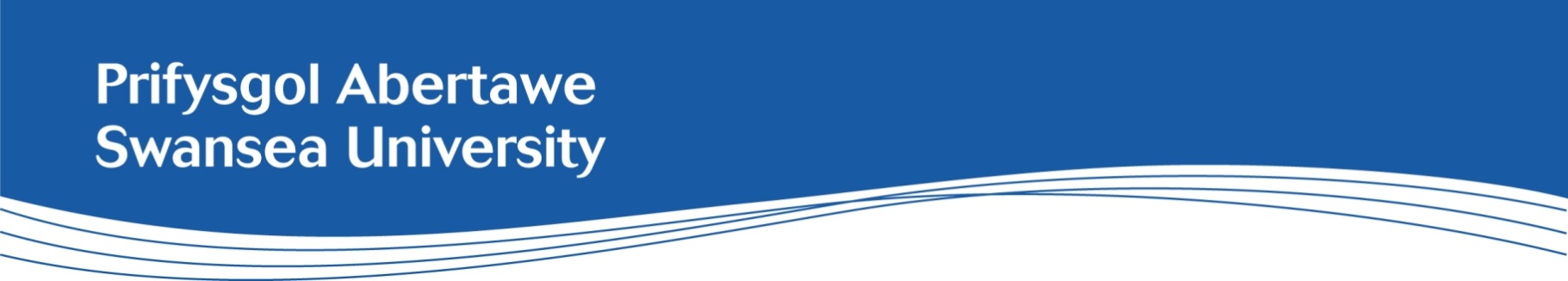 Disgrifiad Swydd: Gwasanaethau Proffesiynol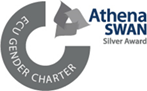 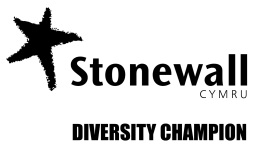 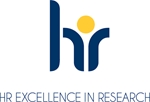 Uned Gwasanaeth Proffesiynol:CyllidTeitl y Swydd:Swyddog Incwm - Gradd 6Adran/Pwnc:Adran IncwmCyflog:£28,759 – £32,332Oriau gwaith:35 awr yr wythnosContract:Fixed Term (1 Year) 1st August 2024 to 31st July 2025Lleoliad:Campws Parc SingletonCyflwyniadFel sefydliad sydd yn ei hanfod yn egwyddorol, yn bwrpasol ac yn wydn, wedi'i nodweddu gan werthoedd, diwylliant ac ymddygiadau pendant, mae angen gweithlu gwasanaethau proffesiynol ar Brifysgol Abertawe â'r sgiliau amrywiol angenrheidiol i gyflawni rhagoriaeth.Gwybodaeth gefndirolGan gynorthwyo'r Uwch-swyddogion Incwm, bydd yr unigolyn hwn yn gyfrifol am roi cyngor ac arweiniad proffesiynol a hyderus ar incwm i gydweithwyr, ynghyd â chysylltu â chwsmeriaid, gan sicrhau bod y canlyniadau'n cyd-fynd â gweledigaeth strategol y Brifysgol.    Bydd yn deall yr amgylchedd busnes lleol a sefydliadol, yn nodi risgiau, yn cynnig dealltwriaeth graff ac atebion hyblyg ac arloesol. Bydd yn gwerthuso ei effaith ei hun ac effaith y swyddogaeth Cyllid yn barhaus, i wella fel gweithiwr proffesiynol a hyrwyddo'r swyddogaeth Incwm.Prif Ddiben y SwyddGweithio heb lawer o oruchwyliaeth ac mewn ffordd hyblyg i gefnogi'r Uwch-swyddogion incwm wrth ddarparu gwasanaethau cyllid proffesiynol, effeithlon sy'n canolbwyntio ar y cwsmer.Cyfrannu at gynnal y swyddogaeth incwm o ddydd i ddydd er mwyn sicrhau bod canlyniadau'n cael eu cyflawni'n brydlon.Defnyddio gwybodaeth arbenigol i gynorthwyo gyda rheoli'r cylch incwm o gymeradwyo gwerthiannau i reoli dyled.Cysylltu â chydweithwyr a chwsmeriaid am faterion technegol gan wneud penderfyniadau a rhoi barn fel y bo'n briodol i'r rôl.Defnyddio gwybodaeth a data gwrthrychol i gynghori cydweithwyr o ran adnabod risgiau a chyfleoedd i sicrhau gweithredu'n briodol.Cefnogi'r Uwch-swyddogion Incwm a chydweithwyr i gymhwyso Polisïau a Gweithdrefnau ariannol yn deg, yn gyson ac yn gywir.Echdynnu a gwerthuso data gan sicrhau bod gwybodaeth o safon yn cael ei chyflwyno i helpu i wneud penderfyniadau.Dyletswyddau CyffredinolCyfrannu'n llawn at bolisïau Galluogi Perfformiad ac Iaith Gymraeg y Brifysgol.Hyrwyddo cydraddoldeb ac amrywiaeth mewn arferion gwaith a chynnal perthnasoedd gweithio cadarnhaol.Arwain wrth wella perfformiad iechyd a diogelwch yn barhaus drwy ddealltwriaeth gadarn o broffil risg a datblygu diwylliant iechyd a diogelwch cadarnhaol. Ymgymryd â dyletswyddau eraill yn ôl cyfarwyddyd y Pennaeth Incwm neu ei gynrychiolydd enwebedig, yn unol â diffiniad y radd.Sicrhau bod rheoli risg yn rhan gynhenid o'ch gweithgareddau beunyddiol i sicrhau bod arferion gwaith yn cydymffurfio â Pholisi Rheoli Risg y Brifysgol.Ceisio adborth, ei ddarparu a gweithredu arno i alluogi gwelliant, gan dderbyn cyfrifoldeb am eich datblygiad proffesiynol parhaus eich hun.Fel adran perfformiad uchel, mae Cyllid yn gwella o hyd, a disgwylir i holl weithwyr Cyllid gyflawni rolau gwahanol ym meysydd eraill Cyllid neu'r brifysgol yn ehangach er cynnydd personol a phroffesiynol neu lle bo'n weithredol ofynnol.Gwerthoedd y Gwasanaethau ProffesiynolMae'r holl feysydd Gwasanaethau Proffesiynol ym Mhrifysgol Abertawe yn gweithredu yn ôl cyfres ddiffiniedig o Werthoedd Craidd - Gwerthoedd Gwasanaethau Proffesiynol - a disgwylir i bawb ddangos ymrwymiad i'r gwerthoedd hyn o'r adeg gwneud cais am swydd i gyflawni eu rolau o ddydd i ddydd. Mae ymrwymiad i'n gwerthoedd ym Mhrifysgol Abertawe yn ein cefnogi wrth hyrwyddo cydraddoldeb ac wrth werthfawrogi amrywiaeth er mwyn defnyddio'r holl ddoniau sydd gennym.Rydym yn BroffesiynolRydym yn ymfalchïo mewn defnyddio ein gwybodaeth, ein sgiliau, ein creadigrwydd, ein gonestrwydd a'n doethineb i ddarparu gwasanaethau arloesol, effeithiol ac effeithlon ynghyd ag atebion o safon ardderchog.
Rydym yn Cydweithio      Rydym yn ymfalchïo mewn amgylchedd gweithio rhagweithiol a chydweithredol o gydraddoldeb, ymddiriedaeth, parch, cydweithio a her, i ddarparu gwasanaethau sy'n ceisio rhagori ar anghenion a disgwyliadau cwsmeriaid.Rydym yn OfalgarRydym yn derbyn cyfrifoldeb am wrando ar ein myfyrwyr, ein cydweithwyr, ein partneriaid allanol a'r cyhoedd, eu deall ac ymateb yn hyblyg iddynt, fel bod pob cysylltiad rhyngddynt a ni yn brofiad personol a chadarnhaol. Mae ymrwymiad i'n gwerthoedd ym Mhrifysgol Abertawe yn ein cefnogi wrth hyrwyddo cydraddoldeb ac wrth werthfawrogi amrywiaeth er mwyn defnyddio'r holl ddoniau sydd gennym.Manyleb PersonMeini Prawf Hanfodol:Gwerthoedd:Tystiolaeth o ymfalchïo wrth gyflwyno gwasanaethau ac atebion proffesiynol. Gallu gweithio mewn amgylchedd o gydraddoldeb, ymddiriedaeth a pharch i ddarparu gwasanaethau sy'n ceisio rhagori ar anghenion a disgwyliadau'r cwsmeriaid.Tystiolaeth o ddarparu ymagwedd ofalgar at eich holl gwsmeriaid gan sicrhau profiad personol a chadarnhaol. Cymwysterau:Cymhwyster ar lefel addysg bellach neu brofiad gwaith cyfwerth.Profiad:Profiad o gymhwyso gwybodaeth dechnegol wrth weithio mewn partneriaeth â rheolwyr a chydweithwyr. Profiad o ymgysylltu â chwsmeriaid i roi cymorth a chefnogaeth arbenigol.Gwybodaeth a Sgiliau:Tystiolaeth o ddarparu gwasanaeth Cyllid proffesiynol, effeithlon sy'n canolbwyntio ar gwsmeriaid gan arddangos pan fydd canlyniadau cyllid wedi'u cyflwyno i'r lefel a'r graddfeydd y cytunwyd arnynt.Tystiolaeth o ddefnyddio gwybodaeth a data gwrthrychol i gynorthwyo'r rheolwr llinell o ran adnabod risgiau a chyfleoedd i sicrhau gweithredu'n briodol.Tystiolaeth o wybodaeth a chydymffurfio â deddfwriaeth berthnasol a Pholisïau Ariannol.Tystiolaeth o echdynnu a gwerthuso data i ddarparu gwybodaeth o safon i gynorthwyo wrth wneud penderfyniadau. Tystiolaeth o ymdrech ragweithiol i geisio adborth a gweithredu arno i wella fel gweithiwr proffesiynol, gan gymryd cyfrifoldeb am eich datblygiad proffesiynol parhaus eich hunan.Tystiolaeth o ymagwedd edrych tuag allan a chanolbwyntio ar y dyfodol, craffu ar y gorwel a defnyddio rhwydweithiau proffesiynol i nodi tueddiadau ac ymagweddau arloesol a fydd yn galluogi gwelliant.Meini Prawf Dymunol:Profiad o ddefnyddio meddalwedd ariannol/cyfrifeg.Y gallu i gyfathrebu yn Gymraeg.Profiad o ddefnyddio Agresso Business World.Y Gymraeg:Lefel 1 – ‘ychydig’ (ni fydd angen i chi allu siarad Cymraeg i gyflwyno cais am y rôl hon)e.e. ynganu geiriau Cymraeg, enwau lleoedd, enwau adrannau. Gallu ateb y ffôn yn Gymraeg (bore da/pnawn da). Gallu defnyddio/dysgu geiriau ac ymadroddion sylfaenol pob dydd (diolch, os gwelwch yn dda, esgusodwch fi). Gallwch gyrraedd Lefel 1 drwy gwblhau cwrs hyfforddiant un awr.Am ragor o wybodaeth am Lefelau'r Iaith Gymraeg, gweler tudalen we’r Asesiad o Sgiliau Iaith Gymraeg, sydd ar gael yma.Gwybodaeth YchwanegolYmholiadau anffurfiol: Am ragor o wybodaeth, a wnewch chi gysylltu â'r canlynol Keith Hurford k.hurford@swansea.ac.uk